Конспект занятия по теме: «Изготовление открытки «Цветочная кошка» педагога Старостенко Е.А.Цели: - привить  любовь к домашним животным,
- расширить знания об истории кошки 
- развить творческие способности.
Материалы: картон, цветная упаковочная бумага, ножницы, клей, карандаш, шаблон с силуэтом кошки.Организационная часть.1. Приветствие.2. Проверка присутствующих на занятии.Основная частьРебята, скажите, кого называют домашними  животными? (собака, кошка, курица, утка). А кого называют домашней любимицей? (кошка) А за что ее называют так? (она пушистая, ласковая, мурлычет громко) Сейчас я расскажу вам немного об истории кошки. Домашней кошка стала примерно 5 тыс. лет назад в Древнем Египте. Там она была объявлена божественным животным. Как вы думаете, за что?  (уничтожала мышей) В Древнем Риме, примерно 3 тыс. лет назад кошка считалась духом - хранителем домашнего очага. У шотландцев кошка считалась символом отваги, и ее изображение часто встречалось на гербах. В Средние века для кошек  наступили суровые времена. В Европе они стали  жертвой суеверий. Их считали помощницами ведьм, особенно пострадали кошки черного цвета. Достойно перенеся этот период истории, кошки по - прежнему восхищают нас своей загадочной красотой. В 1871 году  в Лондоне прошла первая выставка домашних кошек. Успех ее превзошел все ожидания. Сегодня в мире насчитывается около 500 млн. домашних кошек, древних и новых пород. А какие породы вы знаете? (сиамская, персидская, рекс, сфинкс) В русском языке есть много выражений связанных с кошкой. Попробуйте объяснить, что значат эти выражения?«Кот в мешке» (что-то неизвестное), «Кот наплакал» (очень мало), «Кошачий концерт » (очень шумный и неприятный звук), «Жить как кошка с собакой » (ссориться) Кошка способна украсить дом, сделать его уютней, поэтому изображение кошки часто встречается в различных предметах интерьера. Считается, что фигурки кошки приносят удачу и процветание. Из каких только материалов не изготавливают фигурки кошек! Это и дерево, и стекло, и фарфор. Кошки шитые, вязаные, просто нарисованные. Да всего и не перечесть. А сегодня мы сделаем открытку с цветной и веселой кошечкой. Вот как она выглядит. (Показ образца). Для изготовления открытки нам нужны два листа картона. Один лист - это задняя часть или фон. На него наклеиваем полоски цветной бумаги, размещая их снизу вверх. Но полоски будем не резать ножницами, а аккуратно отрывать, при наклеивании рваный край дает почти незаметный переход от одного цвета к другому. На втором листе по шаблону обводим карандашом силуэт кошки, и аккуратно вырезаем ножницами и наклеиваем на подготовленный фон. Подравниваем края открытки и наклеиваем мордочку кошки. Вырезаем по шаблону из цветной бумаги бабочек и украшаем открытку. К задней стороне открытки приклеиваем подставку. Теперь открытка может стоять на вашем столике. Практическая часть.Итак, приступим к работе, но сначала повторим технику безопасности.Работать начинай только с разрешения руководителя.Применяй инструменты только по их назначению.Инструменты, материалы, заготовки и детали храни в предназначенном для этого месте.Передавай ножницы сомкнутыми и кольцами вперед.Рабочее место держи в чистоте.Клеящий карандаш открываем в начале работы руками и закрываем только по окончании работы Чтобы вам было проще работать, я раздам вам технологические карты, в которых поэтапно расписано изготовление открытки. Теперь начинаем (работа по технологическим картам).Заключительная часть.Вот  и готова наша веселая открытка. Из простых материалов можно сделать красивый сувенир и подарить своим друзьям и близким. Давайте устроим маленькую выставку и вместе посмотрим на получившиеся работы, у вас у всех получились замечательные работы!Технологическая картаНарвем цветную бумагу на полоски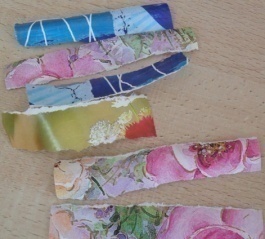 Наклеим на картон снизу вверх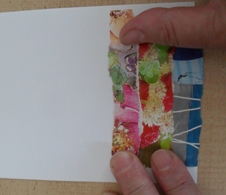 Вырезаем силуэт кошки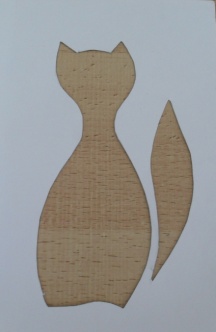 Наклеиваем картон с прорезью на цветную основу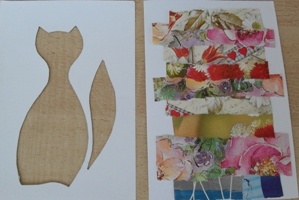 Приклеиваем кошке мордочку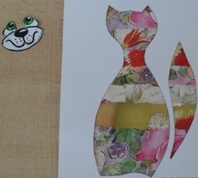 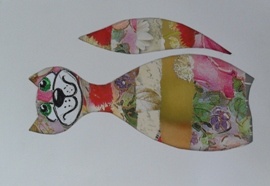 По шаблону вырезаем бабочек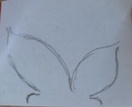 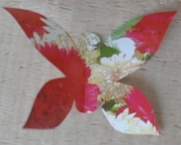 Украшаем бабочками открытку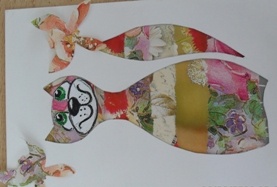 